基隆市立南榮國民中學環境教育成果活動地點禮堂活動名稱空氣教育品質宣導活  動  照  片活  動  照  片活  動  照  片活  動  照  片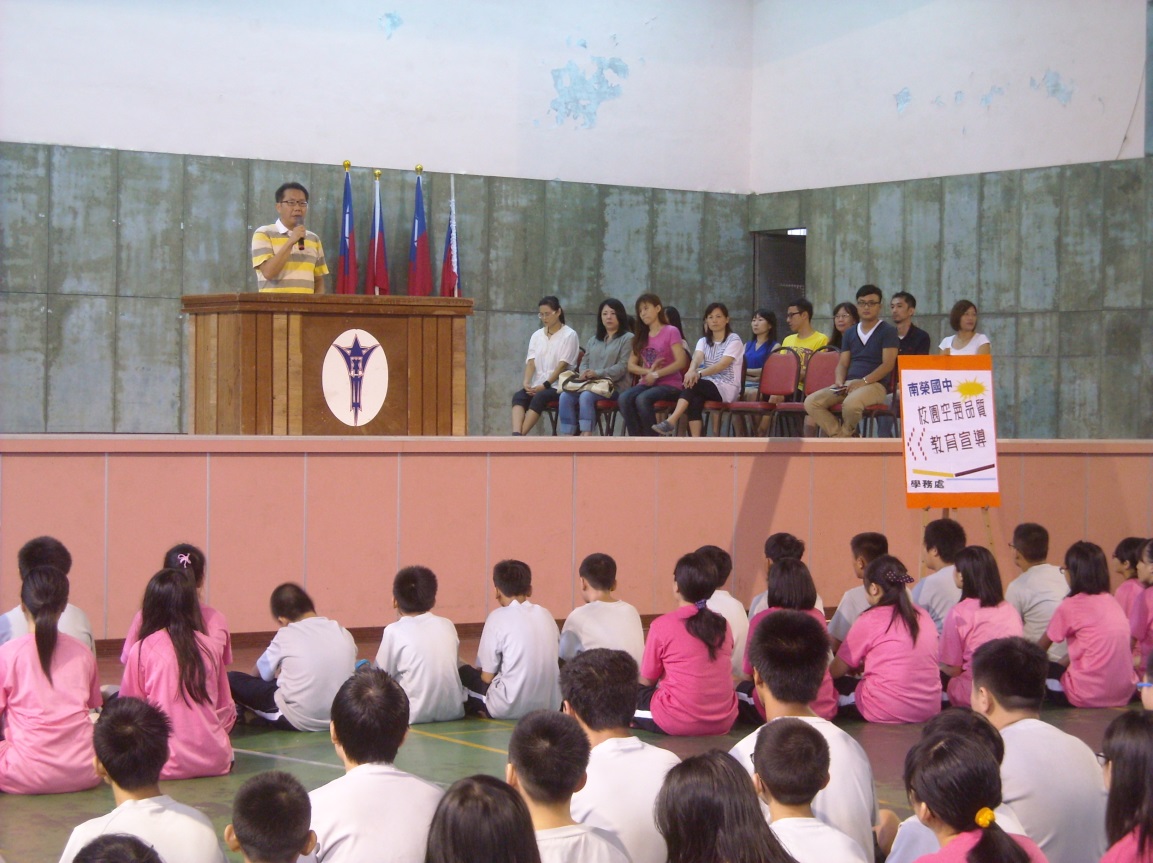 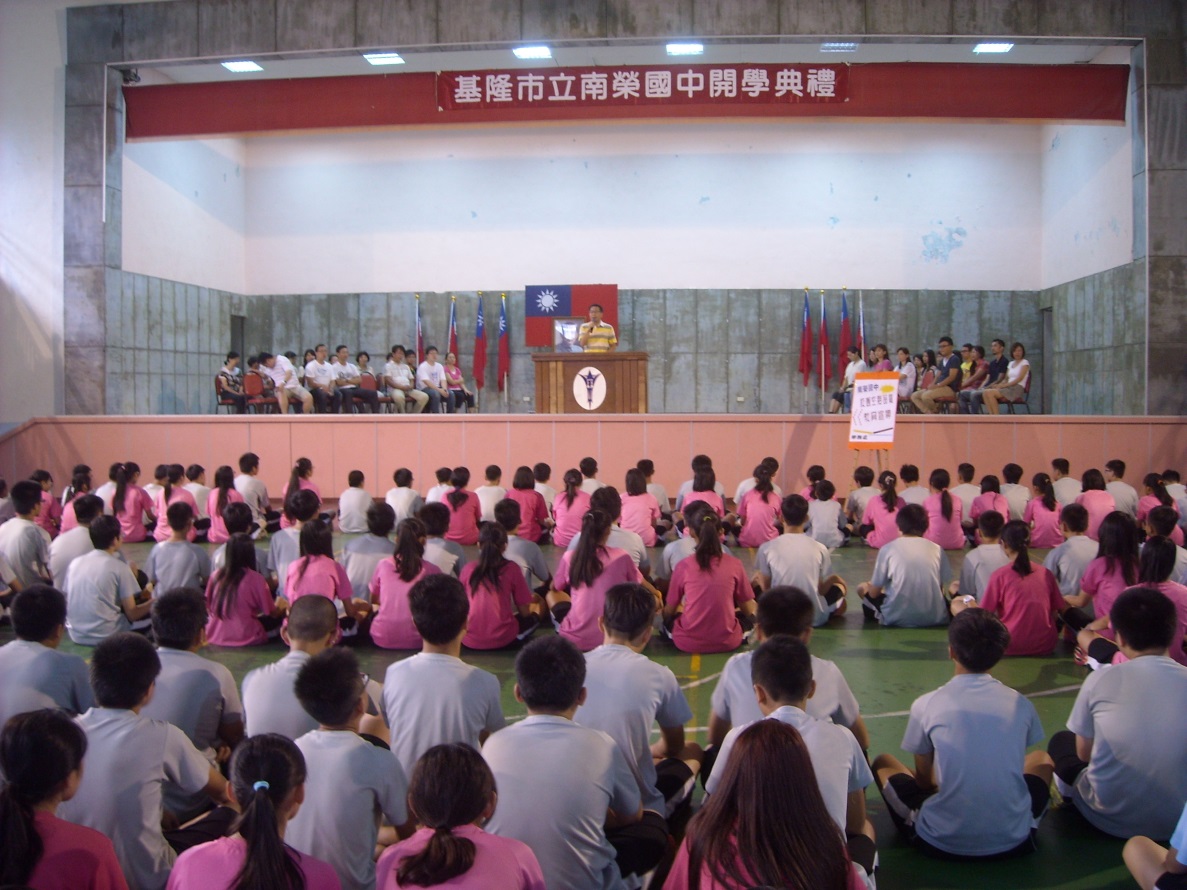 活動日期104/08/31